Ao Pregoeiro do Pregão Eletrônico 00X/2023, do Consórcio  Intermunicipal de Saúde do Vale do Iguaçu – CISVALI.1.	IDENTIFICAÇÃO DO CONCORRENTE:RAZÃO SOCIAL:CNPJ e INSCRIÇÃO ESTADUALREPRESENTANTE E CARGO:CARTEIRA DE IDENTIDADE E CPF:ENDEREÇO e TELEFONE:AGÊNCIA e Nº DA CONTA BANCÁRIA ENDEREÇO ELETRÔNICOApresentamos nossa proposta para fornecimento dos itens abaixo discriminados, conforme Anexo 01, que integra o instrumento convocatório da licitação em epígrafe.Assinatura do Representante legalCarimbo e CNPJ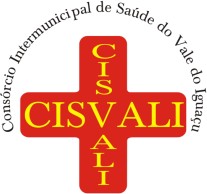 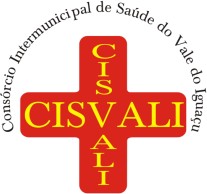 Ao Pregoeiro do Pregão Eletrônico 00X/2023, do Consórcio Intermunicipal de Saúde do Vale do Iguaçu – CISVALI.Declaramos para todos os fins de direito, que conhecemos o objeto do pregão e os termos constantes no Edital 00X/2023 e seu (s) ANEXOS, bem como, temos todas as condições de cumprir as exigências ali contidas no que concerne à apresentação de documentação para fim de habilitação, além de arcar com pagamento de emolumentos do Sistema Eletrônico Bolsa de Licitações do Brasil (BLL) pela utilização de recursos e tecnologia de informação.Local, data.Assinatura do representanteAo Pregoeiro do Pregão Eletrônico 00X/2023, do Consórcio Intermunicipal de Saúde do Vale do Iguaçu – CISVALI.(Nome da Empresa), CNPJ/MF Nº, sediada, (Endereço Completo) Declaro que não possuímos, em nosso Quadro de Pessoal, empregados menores de 18 (dezoito) anos em trabalho noturno, perigoso ou insalubre e em qualquer trabalho, menores de 16 (dezesseis) anos, salvo na condição de aprendiz, a partir de 14 (quatorze) anos, em observância à Lei Federal nº 9854, de 27.10.99, que altera a Lei nº 8.666/93.(Local e Data)(Nome e Número da Carteira de Identidade do Declarante)OBS.: 1) Está declaração deverá ser emitida em papel timbrado da empresa proponente e carimbada com o número do CNPJ.2) Se a empresa licitante possuir menores de 14 anos aprendizes deverá declarar essa condição.Ao Pregoeiro do Pregão Eletrônico 00X/2023, do Consórcio Intermunicipal de Saúde do Vale do Iguaçu – CISVALI.(Nome da empresa), CNPJ / MF nº, sediada (endereço completo) declaro (amos) para todos os fins de direito, especificamente para participação de licitação na modalidade de Pregão, que estou (amos) sob o regime de ME/EPP, para efeito do disposto na LC 123/2006.Local e data 		_ Nome e nº da cédula de identidade do declarantePela presente Ata de Registro de Preços, de um lado o CISVALI – Consórcio Intermunicipal de Saúde do Vale do Iguaçu, com sede na Rua Paraná, 324 – Centro– União da Vitória – Paraná, doravante simplesmente denominado CONTRATANTE, neste ato representado por seu Presidente Sr. XXXX, portador do RG: XXXXX, CPF: XXXXXX, e a(s) Empresa(s) XXXXXX, situada no endereço xxxxxx neste ato representada por seus representantes (xxxxxxx), portador do RG nº X.XXX.XXX-X e do CPF nº XXXXXXXXX-XX, denominada CONTRATADA, tem entre si justo e acertado o presente Registro de Preços, de acordo com a documentação contida no Processo 0X/2023, Pregão 00X/2023, sujeitando-se as partes às determinações legais, e com integral observância da Lei Federal nº 8.666/93 e suas alterações, a Lei nº 10.520/02 e o Decreto nº 7.892/2013, mediante condições declaradas nos itens que segue.DO OBJETORegistro de preços para aquisição de material para campanhas das secretarias de saúde dos municípios consorciados ao CISVALI – Consórcio Intermunicipal de Saúde do Vale do Iguaçu, conforme especificações e quantidades constantes no edital. Fazem parte integrante da presente ata, independentemente de transcrição, as condições estabelecidas no ato convocatório, a proposta comercial da CONTRATADA, as normas contidas na Lei nº 10.520/2002 e na Lei nº 8.666/93 e o Decreto nº 7.892/2013.O CISVALI não se obriga a utilizar esta Ata de Registro de Preços, se durante a sua vigência constatar que os preços registrados estiverem superiores aos praticados no mercado, nas mesmas especificações e condições desta Ata.DO PREÇOO valor total da presente Ata de Registro de preços é de R$ (.	).DO RECURSO FINANCEIRO E ORÇAMENTÁRIO01.02.2.002.3.3.90.30.00.00.00.00 1369 – ATENDIMENTO AOS MUNICÍPIOS CONSORCIADOS – MATERIAL DE CONSUMO.01.02.2.002.3.3.90.32.00.00.00.00 1369 – ATENDIMENTO AOS MUNICÍPIOS CONSORCIADOS        – MATERIAL, BENS OU SERVIÇOS PARA DISTRIBUIÇÃO GRATUITA..DO REAJUSTAMENTOOs preços oferecidos não sofrerão qualquer reajuste, com a exceção da hipótese prevista no Inciso II do Artigo 65 da Lei 8.666/93.VALIDADE DA ATAA validade da presente ata de registro de preços será de 12 (doze) meses contados da data da publicação, não podendo ser prorrogada.FORMAÇÃO DO CADASTRO RESERVA6.1 Conforme disposto no inciso II, do art. 11, do Decreto n.º 7.892/2013, será incluído como anexo à Ata de Registro de Preços, o Cadastro de Reserva composto por licitantes que aceitarem pracar preço igual ao registrado pelo licitante vencedor, observada a ordem de classificação do certame. 6.2. Na fase de Homologação, após verificado pelo sistema se há fornecedores aptos ao Cadastro de Reserva, a autoridade competente informará, via sistema, data/hora do fim do Cadastro de Reserva (prazo mínimo de 24hs) e convocará as licitantes; 6.3. O sistema enviará um e-mail às licitantes com propostas NÃO RECUSADAS para que elas possam aderir ao cadastro de reserva pelo preço do primeiro colocado; 6.4. O e-mail deverá conter, além da idenficação da licitação/item, a quantidade que será fornecida pela empresa ( obtida da proposta do fornecedor), o preço e a data/hora fim do cadastro de reserva; 6.5. As licitantes convocadas registrarão o interesse de fazer parte do cadastro de reserva para o fornecimento do objeto, ao mesmo preço do vencedor do certame; 6.6. As propostas em desconformidade com as exigências deste edital ou com preços unitários diferentes da proposta vencedora serão desconsideradas. 6.7. Compete exclusivamente ao licitante acompanhar a convocação no sistema eletrônico e registrar sua intenção de parcipar do cadastro de reserva dentro do prazo concedido pela autoridade competente, sob pena de não parcipação do procedimento. 6.8. A gestão do cadastro de reserva será feita pela autoridade competente e o referido cadastro poderá ser visualizado pelo cidadão na consulta pública de visualização de ata.REVISÃO E CANCELAMENTOA Administração poderá realizar pesquisa de mercado periodicamente, em intervalos não superiores a 180 (cento e oitenta) dias, a fim de verificar a vantajosidade dos preços registrados nesta Ata.Os preços registrados poderão ser revistos em decorrência de eventual redução dos preços praticados no mercado ou de fato que eleve o custo do objeto registrado, cabendo à Administração promover as negociações junto ao (s) fornecedor (es).Quando o preço registrado se tornar superior ao preço praticado no mercado por motivo superveniente, a Administração convocará o (s) fornecedor (es) para negociar (em) a redução dos preços aos valores praticados pelo mercado.O fornecedor que não aceitar reduzir seu preço ao valor praticado pelo mercado será liberado do compromisso assumido, sem aplicação de penalidades.Quando houver outros fornecedores classificados e registrados na ata, a ordem de classificação dos fornecedores que aceitarem reduzir seus preços aos valores de mercado observará a classificação original.Quando o preço de mercado se tornar superior aos preços registrados e o fornecedor não puder cumprir o compromisso, o órgão gerenciador poderá:liberar o fornecedor do compromisso assumido, caso a comunicação ocorra antes do pedido de fornecimento, e sem aplicação da penalidade se confirmada a veracidade dos motivos e comprovantes apresentados; econvocar os demais fornecedores para assegurar igual oportunidade de negociação.7.7 Não havendo êxito nas negociações, o consórcio deverá proceder à revogação desta ata de registro de preços, adotando as medidas cabíveis para obtenção da contratação mais vantajosa.7.8 O registro do fornecedor será cancelado quando:a)descumprir as condições da ata de registro de preços;b)não retirar a nota de empenho ou instrumento equivalente no prazo estabelecido pela Administração, sem justificativa aceitável;c)não aceitar reduzir o seu preço registrado, na hipótese deste se tornar superior àqueles praticados no mercado; oud)sofrer sanção administrativa cujo efeito torne-o proibido de celebrar contrato administrativo, alcançando o órgão gerenciador e órgão(s) participante(s).7.9 O cancelamento de registros nas hipóteses acima previstas será formalizado por meio de notificação justificada, assegurado o contraditório e a ampla defesa.7.10 O cancelamento do registro de preços poderá ocorrer por fato superveniente, decorrente de caso fortuito ou força maior, que prejudique o cumprimento da ata, devidamente comprovados e justificados:a)por razão de interesse público; oub) a pedido do fornecedor desde que justificada e protocolada com antecedência mínima de 30 dias.CESSÃO OU TRANSFERÊNCIAA(s) Empresa(s) não poderá(ao) transferir o presente termo, no todo ou em parte, ou subcontratar os serviços, sem prévia e expressa anuência do CISVALI.TRANSMISSÃO DE DOCUMENTOSA troca eventual de documentos e cartas entre o CISVALI e a(s) Empresa(s) será feita através de protocolo. Nenhuma outra forma será considerada como prova de entrega de documentos ou cartas.DO FOROAs partes elegem o foro da Comarca de União da Vitória – PR, para dirimir eventuais dúvidas que possam surgir do presente termo.Para firmeza e validade do pactuado, a presente Ata foi lavrada em .... (....) vias de igual teor, que, depois de lida e achada em ordem, vai assinada pelas partes.União da Vitória, .........de	de 2023.Presidente do CISVALIEMPRESA XXXXXXXXCONTRATO Nº ...........Processo 0X/2023 – PREGÃO 00X/2023Na Forma Eletrônica eSistema de Registro de PreçosPelo presente Termo de Contrato, de um lado o CISVALI – Consórcio Intermunicipal de Saúde do Vale do Iguaçu, com sede na Rua Paraná, 324 – Centro – União da Vitória – Paraná, doravante simplesmente denominado CONTRATANTE, neste ato representado por seu Presidente Sr.xxxxxx, portador do RG: xxxxxxxxx, CPF: xxxxxxxxxxx, e a Empresa XXXXXX, situada no endereço xxxxxxxxxxxxx inscrita no CNPJ n.º xxxx, neste ato representada por seus representantes(xxxxxxx), portador do RG nº X.XXX.XXX-X e do CPF nº XXXXXXXXX-XX, denominada CONTRATADA, tem entre si justo e acertado o  presente Contrato, de acordo com a documentação contida no PREGÃO 00X/2023 na forma eletrônica, sujeitando-se as partes às determinações legais, e com integral observância à Lei Federal nº 8.666/93 e suas alterações, Lei Federal nº 10.520/2002 e Decreto 7.892/2013, mediante cláusulas e condições abaixo enunciadas.CLÁUSULA PRIMEIRA - DO OBJETORegistro de preços para aquisição de material para campanhas das secretarias de saúde dos municípios consorciados ao CISVALI – Consórcio Intermunicipal de Saúde do Vale do Iguaçu.Parágrafo Primeiro: O proponente se compromete a fornecer ao comprador os produtos nas quantidades e especificações constantes da ATA DE REGISTRO DE PREÇOS decorrentes do Pregão 00X/2023.Parágrafo Segundo: O CISVALI não se obriga a utilizar este termo, se durante a sua vigência constatar que os preços licitados estiverem superiores aos praticados no mercado, nas mesmas especificações e condições registrados na ata.CLAÚSULA SEGUNDA - DO PRAZO E CONDIÇÕES DE FORNECIMENTOO objeto deverá ser entregue no prazo de 30 (trinta) dias úteis contados do recebimento da autorização de fornecimento, nos quantitativos solicitados para cada item, conforme a necessidade dos municípios.Parágrafo Primeiro:  A entrega dos produtos dar-se-á na sede administrativa do CISVALI, no seguinte endereço Rua Professor Cleto, 425, Centro - União da Vitória/PR. Parágrafo Segundo:  Para os itens que demandam de arte gráfica a definir, serão encaminhados juntamente com a autorização de fornecimento os arquivos em pdf. para viabilizar a produção dos materiais, que deverão ser confeccionados estritamente de acordo com os descritivos e modelos disponibilizados, seguindo as tonalidades e cores, dimensões e demais características da arte gráfica indicada para cada item.Parágrafo Terceiro: O prazo de validade dos produtos não deverá ser inferior a 12 (doze) meses, a contar da data da entrega e desde que sejam entregues com prazo equivalente a, no mínimo, 75% de sua validade.CLÁSULA TERCEIRA - DO PREÇO E DAS CONDIÇÕES DE PAGAMENTOO valor total do presente Contrato é de R$ (	).Parágrafo Primeiro: O pagamento será efetuado em moeda brasileira corrente, até o dia 30 (trinta) do mês subsequente da entrega do produto, mediante apresentação da nota fiscal, que deverá ser emitida em nome do CISVALI, acompanhada da Prova de Regularidade para com a Fazenda Federal, Fazenda Estadual, Fazenda Municipal, Prova de regularidade relativa ao Fundo de Garantia por Tempo de Serviço – FGTS e débitos trabalhistas.Parágrafo Segundo: A nota fiscal deverá conter a identificação do Banco, número da Agência e da Conta Corrente, para que seja possibilitado ao CONTRATANTE efetuar o depósito bancário do valor devido.CLÁSULA QUARTA - DO RECURSO FINANCEIRO E ORÇAMENTÁRIOAs despesas decorrentes do presente termo serão efetuadas à conta dos seguintes recursos financeiros:01.02.2.002.3.3.90.30.00.00.00.00 1369 – ATENDIMENTO AOS MUNICÍPIOS CONSORCIADOS – MATERIAL DE CONSUMO.01.02.2.002.3.3.90.32.00.00.00.00 1369 – ATENDIMENTO AOS MUNICÍPIOS CONSORCIADOS – MATERIAL, BENS OU SERVIÇOS PARA DISTRIBUIÇÃO GRATUITA.CLÁUSULA QUINTA - REAJUSTAMENTOOs preços oferecidos não sofrerão qualquer reajuste, com a exceção da hipótese  prevista no Inciso II do Artigo 65 da Lei 8.666/93.CLÁUSULA SEXTA - DOS DIREITOS E RESPONSABILIDADES DAS PARTESParágrafo Primeiro - Constituem obrigações do CISVALI:Certificar quando da entrega do produto de que o mesmo atende às especificações e marca apresentadas na proposta de preço;O CISVALI reserva o direito de rejeitar no todo ou em parte o objeto do presente termo, caso verifique que os mesmos não estejam em conformidade com os registrados na Ata de Registro de Preços, sem que caiba qualquer indenização ou ressarcimento à CONTRATANTE.Dar à CONTRATANTE as condições necessárias à regular execução do Contrato;Efetuar o pagamento ajustado.Parágrafo Segundo - Constituem obrigações da CONTRATA:Efetuar a entrega do produto, parceladamente, de acordo com as necessidades do CISVALI, rigorosamente em até 30 (trinta) dias úteis  após o recebimento da autorização de fornecimento;Se responsabilizar pela qualidade dos materiais e/ou produtos entregues, inclusive promover readequações sempre que detectadas improbidades que possam comprometer a consecução do objeto;Fornecer o material na mesma especificação e marca, de acordo com aquelas apresentadas na proposta de preço e pactuadas na ata de registro de preços;Entregar o material em perfeitas condições de uso;No caso de devolução de produtos defeituosos dentro do período da garantia esta deverá ocorrer dentro do prazo máximo de 05 (cinco) dias contados da notificação a empresa, arcando com eventuais custos de frete;Caso o item ou o objeto não atenda as especificações do edital a troca do produto deverá ocorrer no prazo de 48 horas a partir de notificada a empresa, e os custos serão por conta do fornecedor.Manter-se durante toda a execução do contrato, em compatibilidade com as obrigações por ela assumidas, todas as condições de habilitação e qualificação exigidas na licitação;Apresentar, sempre que solicitado, durante a execução do contrato, documentação que comprovem estar cumprindo a legislação em vigor quanto às obrigações assumidas na licitação.CLÁUSULA SÉTIMA - DO CONTROLE E FISCALIZAÇÃO DA EXECUÇÃO A execução do Contrato será acompanhada e fiscalizada pelos servidores abaixo relacionados, conforme atribuição:GESTOR DO CONTRATO: Cleunice de Jesus Ribeiro (CPF ***.028.879-**) servidora designada para gerenciar e controlar o contrato desde a formalização até o encerramento do contrato; FISCAL DO CONTRATO: Diego Antônio Brittes (CPF***.536.259 - **) servidor designado para fiscalizar a execução do contrato, no que se refere ao acompanhamento do cumprimento das obrigações contratuais, receber a documentação exigida e conferir a conformidade e a qualidade dos produtos fornecidos.Paragra único: A fiscalização dos contratos decorrentes do Programa de Aquisição Complementar Compartilhada  é realizada conjuntamente com os municípios, sendo a responsabilidade de fiscalizar e atestar o recebimento do objeto também dos servidores indicados por cada município.CLÁUSULA OITAVA - DAS PENALIDADESParágrafo Primeiro: A CONTRATADA sujeitar-se-á, em caso de inadimplemento de suas obrigações, definidas neste instrumento ou em outros que o complementem, as seguintes multas, sem prejuízo das sanções legais, Art. 86 a 88 da Lei 8.666/93 e responsabilidades civil e criminal:0,33% (trinta e três centésimos por cento) por dia de atraso, na entrega do objeto licitado, calculado sobre o valor correspondente a parte inadimplida, até o limite de 9,9% (nove vírgula nove por cento).Até 10%(dez) sobre o valor do contrato, pelo descumprimento de qualquer cláusula do contrato, exceto prazo de entrega.Parágrafo Segundo: Aos proponentes que convocados dentro do prazo de validade da sua proposta não celebrarem o contrato, deixarem de entregar ou apresentarem documentação falsa, exigida para a licitação, ensejarem o retardamento da execução do certame, não mantiverem a proposta, falharem ou fraudarem na execução do contrato, comportarem-se de modo inidôneo, fizerem declaração falsa ou cometerem fraude fiscal, poderão ser aplicadas as sanções previstas no artigo 7º da lei n.º 10.520/2002, sem prejuízo da reparação dos danos causados ao Consórcio Intermunicipal de Saúde do Vale do Iguaçu - CISVALI, pelo infrator, além das seguintes penalidades:advertência;multa;suspensão temporária do direito de licitar, de contratar com a Administração pelo prazo de até 05 (cinco) anos.declaração de inidoneidade para licitar e contratar com a Administração Pública enquanto perdurarem os motivos determinantes da punição ou até que seja promovida a reabilitação perante a própria autoridade que aplicou a penalidade; Parágrafo Terceiro: Nenhuma sanção será aplicada sem o devido processo administrativo, que prevê defesa prévia do interessado e recurso nos prazos definidos em lei, sendo-lhe franqueada vista ao processo.CLÁUSULA NONA - DA VIGÊNCIAA vigência do presente termo será de 12 (doze) meses a partir da publicação do contrato, podendo ser prorrogado nos limites da Lei Federal 8.666/93.CLÁUSULA DÉCIMA - DA RESCISÃO:A rescisão do presente contrato poderá ocorrer da seguinte forma:Determinada por ato unilateral e escrita da CONTRATANTE, nos casos enumerados nos incisos I a XII do art. 78 da Lei Federal nº 8.666/93;Amigável, por acordo entre as partes, mediante autorização escrita e fundamentada da autoridade competente, reduzida a termo no processo licitatório, desde que haja conveniência da Administração;Em caso de rescisão prevista nos incisos XII e XVII do art. 78 da Lei nº 8.666/93, sem que haja culpa do CONTRATADO, será esta ressarcida dos prejuízos regulamentares comprovados, quando os houver sofrido;A rescisão contratual de que trata o inciso I do art. 78 acarreta as consequências previstas no art. 80, incisos I a IV, ambos da Lei nº 8.666/93.CLÁUSULA DÉCIMA PRIMEIRA- CESSÃO OU TRANSFERÊNCIAA CONTRATADA não poderá transferir o presente termo, no todo ou em parte, ou subcontratar os serviços, sem prévia e expressa anuência do CISVALI.CLÁUSULA DÉCIMA SEGUNDA - TRANSMISSÃO DE DOCUMENTOSA troca eventual de documentos e cartas entre o CISVALI e a (s) Empresa (s) será feita através de protocolo. Nenhuma outra forma será considerada como prova de entrega de documentos ou cartas.CLÁUSULA DÉCIMA TERCEIRA- DO FOROAs partes elegem o foro da Comarca de União da Vitória – PR, para dirimir eventuais dúvidas que possam surgir do presente termo.E por estarem assim, justas e contratadas, firmam as partes o presente termo em 02 (duas) vias de igual teor e forma, para os devidos fins e efeitos de direito.União da Vitória, XXXXxxxxxxPresidente do CISVALIEMPRESACNPJ REPRESENTANTETestemunhas:	Testemunhas:Nome:	NomeCPF:	CPF:ItemQuant.Un.MedidaDescrição do ProdutoMarcaValor unitárioValor Total1TOTAL:TOTAL:TOTAL:TOTAL:R$R$ITEMDESCRIÇÃOUNIDADEQTDEMARCAPREÇO UNIT.VALOR TOTALITEMDESCRIÇÃOUNIDADEQTDEMARCAPREÇO UNIT.VALOR TOTAL